9 июня 2022 годаРегистрация прав на недвижимость без приостановления – что нужно знать Приостановление государственной регистрации прав может стать неприятной неожиданностью. По итогам первых пяти месяцев 2022 года определены главные причины для принятия отрицательных решений при регистрации прав на недвижимое имущество в Иркутской области. В Управлении Росреестра Приангарья рассказали про них и про то, что нужно знать, чтобы их избежать.Основной причиной, по которой были приостановлены регистрационные действия в 55-ти процентах случаев в текущем году - это отсутствие у заявителей необходимых документов. Это такие документы как, например, согласие залогодержателя, если объект недвижимости находится в залоге, отказ от права преимущественной покупки в определенных законом случаях, отсутствие заявлений от всех правообладателей недвижимости, если объект находится в долевой собственности. Очень важно заранее побеспокоиться о наличии всех необходимых решений, согласий, доверенностей. Перечень необходимых документов в конкретном случае можно уточнить у специалистов ведомства по телефонам горячих линий, которые размещены на официальных страницах Управления Росреестра по Иркутской области в социальных сетях. Еще одной часто встречающейся причиной, на которую пришлось 35 процентов всех принятых за последних 5 месяцев отрицательных решений – это аресты и запреты совершать определенные действия с недвижимостью, внесенные в реестр недвижимости.  Неоплаченные коммунальные услуги, долги, штрафы могут стать основанием для принятия уполномоченным органом решения о запрете совершать определенные действия с недвижимым имуществом. Убедиться в отсутствии в реестре недвижимости актуальных ограничений можно, если запросить выписку из Единого государственного реестра недвижимости непосредственно перед совершением сделки. Подводя итог, можно сказать что в большинстве случаев для успешной и быстрой регистрации прав на недвижимое имущество в Росреестре достаточно убедиться в том, что в реестре недвижимости отсутствуют зарегистрированные аресты, запреты совершать определенные действия с имуществом, и представить «полный» пакет документов, получив при необходимости консультацию квалифицированных специалистов. А при подаче заявления обязательно стоит указать контактный телефон и адрес электронной почты – для того, чтобы государственный регистратор, принимающий решение, мог оперативно связаться и дать рекомендации по доработке документов.СПРАВОЧНО:Управление Росреестра по Иркутской области осуществляет бесплатное консультирование по телефонам горячих линий:
89294310978 (кадастровый учёт)
89294310905 (регистрация прав)
89245490316 (снятие / наложение запретов)
89246172753 (исправление технических ошибок)
89246310890 (информация о готовности документов)
89294311039 (возврат государственной пошлины)
89294310962 (земельный надзор)
89294310925 (кадастровая оценка недвижимости)
89294311066 (землеустройство и мониторинг земель, геодезия и картография)
89247156423 (электронные сервисы Росреестра)
Консультации проводятся в рабочее время:
ПН – ЧТ с 08:00 до 17:00
ПТ – с 08:00 до 16:00
(обед с 12:00 до 12:48)
Пресс-служба Управления Росреестра по Иркутской области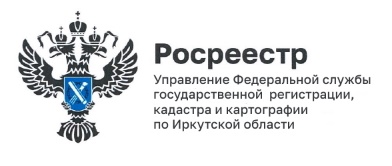 